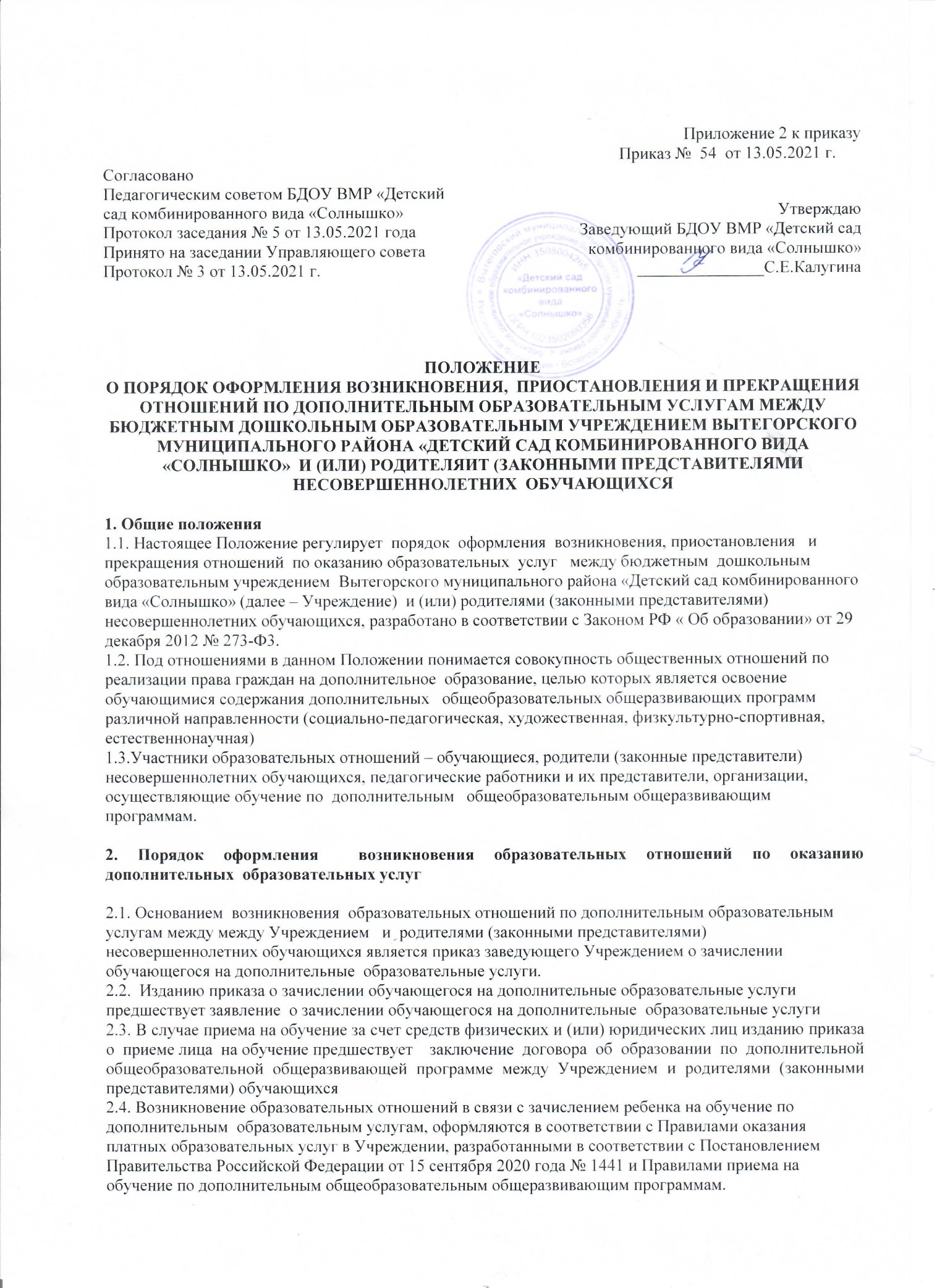 Приложение 2 к приказу                                                                                                                      Приказ №  54  от 13.05.2021 г.                                                                                    СогласованоПедагогическим советом БДОУ ВМР «Детский сад комбинированного вида «Солнышко»Протокол заседания № 5 от 13.05.2021 годаПринято на заседании Управляющего советаПротокол № 3 от 13.05.2021 г.  Утверждаю                                                        Заведующий БДОУ ВМР «Детский садкомбинированного вида «Солнышко»_______________С.Е.КалугинаПОЛОЖЕНИЕ О ПОРЯДОК ОФОРМЛЕНИЯ ВОЗНИКНОВЕНИЯ,  ПРИОСТАНОВЛЕНИЯ И ПРЕКРАЩЕНИЯ ОТНОШЕНИЙ ПО ДОПОЛНИТЕЛЬНЫМ ОБРАЗОВАТЕЛЬНЫМ УСЛУГАМ МЕЖДУ БЮДЖЕТНЫМ ДОШКОЛЬНЫМ ОБРАЗОВАТЕЛЬНЫМ УЧРЕЖДЕНИЕМ ВЫТЕГОРСКОГО МУНИЦИПАЛЬНОГО РАЙОНА «ДЕТСКИЙ САД КОМБИНИРОВАННОГО ВИДА «СОЛНЫШКО»  И (ИЛИ) РОДИТЕЛЯИТ (ЗАКОННЫМИ ПРЕДСТАВИТЕЛЯМИ НЕСОВЕРШЕННОЛЕТНИХ  ОБУЧАЮЩИХСЯ1. Общие положения1.1. Настоящее Положение регулирует  порядок  оформления  возникновения, приостановления   и прекращения отношений  по оказанию образовательных  услуг   между бюджетным  дошкольным образовательным учреждением  Вытегорского муниципального района «Детский сад комбинированного вида «Солнышко» (далее – Учреждение)  и (или) родителями (законными представителями)  несовершеннолетних обучающихся, разработано в соответствии с Законом РФ « Об образовании» от 29 декабря 2012 № 273-Ф3.1.2. Под отношениями в данном Положении понимается совокупность общественных отношений по реализации права граждан на дополнительное  образование, целью которых является освоение обучающимися содержания дополнительных   общеобразовательных общеразвивающих программ различной направленности (социально-педагогическая, художественная, физкультурно-спортивная, естественнонаучная)1.3.Участники образовательных отношений – обучающиеся, родители (законные представители) несовершеннолетних обучающихся, педагогические работники и их представители, организации, осуществляющие обучение по  дополнительным   общеобразовательным общеразвивающим программам.2. Порядок оформления  возникновения образовательных отношений по оказанию дополнительных  образовательных услуг2.1. Основанием  возникновения  образовательных отношений по дополнительным образовательным услугам между между Учреждением   и  родителями (законными представителями)  несовершеннолетних обучающихся является приказ заведующего Учреждением о зачислении обучающегося на дополнительные  образовательные услуги.2.2.  Изданию приказа о зачислении обучающегося на дополнительные образовательные услуги предшествует заявление  о зачислении обучающегося на дополнительные  образовательные услуги2.3. В случае приема на обучение за счет средств физических и (или) юридических лиц изданию приказа о приеме лица на обучение предшествует  заключение договора об образовании по дополнительной общеобразовательной общеразвивающей программе между Учреждением и родителями (законными представителями) обучающихся2.4. Возникновение образовательных отношений в связи с зачислением ребенка на обучение по дополнительным  образовательным услугам, оформляются в соответствии с Правилами оказания платных образовательных услуг в Учреждении, разработанными в соответствии с Постановлением Правительства Российской Федерации от 15 сентября 2020 года № 1441 и Правилами приема на обучение по дополнительным общеобразовательным общеразвивающим программам. 2.4. Права и обязанности участников дополнительных платных образовательных услуг, предусмотренные законодательством о платных образовательных услугах и локальными актами Учреждения, возникают с даты зачисления обучающихся на дополнительные платные образовательные услуги. 2.5. Отношение по оказанию дополнительных платных образовательных услуг между Учреждением и родителями (законными представителями) регулируются договором об образовании по дополнительным общеобразовательным общеразвивающим программам. Договор об образовании по общеобразовательным общеразвивающим программам составляется в двух экземплярах, 1экземпляр передается родителю (законному представителю), второй остается и хранится в Учреждении. 3. Порядок приостановления образовательных отношений по оказанию дополнительных образовательных услуг 3.1. За обучающимися сохраняется место по дополнительным  образовательным услугам: - в случае болезни; - по заявлениям родителей (законных представителей) на время прохождения санаторно-курортного лечения, карантина; - по заявлениям родителей (законных представителей) на время очередных отпусков родителей (законных представителей). 4. Порядок прекращения образовательных отношений по оказанию дополнительных образовательных услуг 4.1. Образовательные отношения по дополнительным образовательным услугам прекращаются в связи с отчислением обучающихся из Учреждения: - в связи с окончанием срока освоения программы; - досрочно, по основаниям, установленным п. 4.2. настоящего порядка. 4.2. Образовательные отношения могут быть прекращены досрочно в следующих случаях: - по заявлению родителей (законных представителей) обучающихся; - по обстоятельствам, не зависящим от воли родителей (законных представителей) обучающихся и Учреждения, осуществляющего дополнительные  образовательные услуги, в том числе в случаях ликвидации организации, осуществляющей оказание дополнительных  образовательных услуг, аннулирования лицензии на организацию образовательных услуг; 4.3. Основанием для прекращения образовательных отношений по дополнительным  образовательным услугам является заявление родителей (законных представителей) обучающихся, приказ заведующего Учреждением об отчислении обучающихся. Права и обязанности участников дополнительных образовательных услуг, предусмотренные законодательством об  образовательных услугах и локальными актами Учреждения, прекращаются с даты его отчисления с дополнительных  образовательных услуг. 5. Заключительные положения 5.1. Настоящее положение вступает в силу с момента утверждения заведующим Учреждением.                    5.2. Родители (законные представители) несовершеннолетних обучающихся обязаны соблюдать порядок оформления возникновения, приостановления и прекращения отношений по оказанию дополнительных  образовательных услуг между Учреждением и родителями (законными представителями) обучающихся. Мнение представительного органа работников БДОУ ВМР «Детский сад комбинированного вида «Солнышко» учтено Председатель профсоюзного комитета________________Л.Р.Бабчук